GRADUATE SCHOOL OF ARTS AND SCIENCES
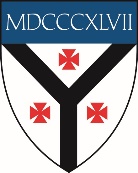 Yale Graduate Impact (YGI) Fellowship ApplicationThe purpose of this Fellowship is to provide Humanities Ph.D. students with the opportunity to develop professional knowledge and experience, while furthering their scholarly goals.Today’s Date: Student Name: Student ID (9 digits/begins with a 9): Student Department: Student Email: Student NetID:Student Year of Study: DGS Name and Email: Host Organization: Host Organization Website: Host Name and E-mail: Host Work Phone Number: Effective Dates of Fellowship (include year): Fellowship Term (Summer, Fall, Spring): Hours per Week (maximum of 10 hours): Work Location (if on-site; otherwise, specify if fully remote, or hybrid): Have you previously completed a YGI Fellowship?If so, is your current application for the same or a new organization?Purpose of Fellowship (check all that apply):  To acquire data to be used in dissertation research  To gain practical experience using the methodology of my research  To learn techniques to be used in dissertation research  To get exposure to a potential field of employment following graduation Project Summary: Please briefly describe the nature of the position, including your tasks, goals, and anticipated outcomes: Describe why you are a good fit for the position, with a focus on your relevant skills and experience: How will this experience contribute to your academic research and professional development? APPROVALS:DGS’s Approval and Date: (either a signature on this application, or an email indicating approval attached to this application, in lieu of a signature, will suffice): Student’s Submission of Application:Please combine this application with the following documents into a single Word document:DGS emailed approval (if provided in place of a signature on this form). If your DGS signs this form, then no emailed approval is needed.Host acknowledgement via email. Share the completed application form with the host, who should send you an email indicating: “I have reviewed the ‘GSAS Application for YGI Fellowship’ and the fellowship terms are correct.”  A current resume.If the employer restricts your right to use or publish data produced during the internship, attach a copy of the employer’s intellectual rights or proprietary data agreement. (This is not common.)Submit the combined Word document to gsasprofessionaldevelopment@yale.edu with “YGI Application” in the subject line.You will be notified by email as to your approval status of this course (GSAS 903c Post-Candidacy Applied Research Experience and Practical Training-Allegra di Bonaventura). Upon approval, you will be automatically enrolled in this course by the Office of the University Registrar. You do NOT need to register for this course separately, as it is not a standard “course”, per se. Students on part-time fellowships of 10 hours/ week or less do not forfeit their Yale funding. Students remain registered during the fellowship. Their academic 'clock' does not stop. They retain all privileges and responsibilities of a Yale GSAS student. Fellowships designed primarily to expose students to fields of employment will not be permitted until a student has been admitted to candidacy. International students must obtain the proper work authorization from the Yale Office of International Students and Scholars (OISS). Prerequisite: completion of one year of the  Ph.D. program, admission to candidacy, and approvals from dissertation adviser and DGS (1 credit; Sat/Unsat).Post-Fellowship Report: Upon completion of this fellowship, a written report of the experience gained (one page is sufficient) must be submitted by the student to the DGS no later than one month after the conclusion of the experience. The DGS should then mark the report Sat or Unsat and email the report and grade to gsasprofessionaldevelopment@yale.edu with the subject of “YGI post-fellowship report grade” to ensure the grade is reflected on the student record via the Registrar's Office. If you do not submit the report, and receive a Sat, then, you will not receive a credit for this fellowship course!